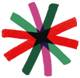 Platform VG Haaglandenlokale en regionale belangenbehartiging
voor mensen met een verstandelijkebeperking en hun verwantenPer 1 januari 2015 zijn drie wetten: de Wet werk- en arbeidsondersteuning jonggehandicapten (Wajong), de Wet werk en bijstand (Wwb) en de Wet sociale werkvoorziening (Wsw) samengevoegd tot één wet: de Participatiewet. De gemeenten zijn de uitvoerders van deze wet.Het motto van de Participatiewet is: Iedereen die een bijdrage kan leveren aan het arbeidsproces moet dat ook (kunnen) doen. Dus ook mensen met een beperking.Maar wat betekent die wet nu precies voor de mensen? Hij is soms knap ingewikkeld.En al die banen voor mensen met een beperking, komen die er zomaar, of moeten we zelf het initiatief nemen om banen te creëren? Hierover organiseert het Platform VG Haaglanden de themabijeenkomstParticipatiewet; is er wel werk voor mij?op donderdag 8 december,om 20.00 – 22.00 uur (zaal open 19.30 uur)bij Welzijn Rijswijk ‘Stervoorde’Dr. H.J. van Mooklaan 12286 BA Rijswijk.Op de bijeenkomstWordt u geïnformeerd over de ParticipatiewetKrijgt u de gelegenheid om al uw vragen te stellenGaan we samen op zoek naar creatieve oplossingenKunt u ervaringen delen met andere ouders en deskundigenKrijgt u voorbeelden van alternatieve manieren om banen te scheppen.De bijeenkomst is gratis. Meer informatie: Edward de Bruin 06 22938718, Edward.debruin@meezhn.nl